«Наша Соня». Рассказ о талантливой выпускницеУ меня в группе очень талантливые дети растут. Скоро уйдут они в школу. Про каждого можно многое рассказать.Сегодня я хочу вам рассказать про нашу Сонечку. Соне 6 лет.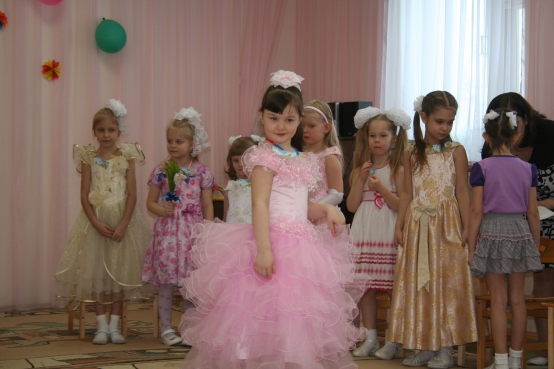 Соня наша очень добрая, трудолюбивая, милая девочка. Всегда готова помочь друзьям, воспитателям и родителям. У Сони есть талант- она рисует красиво. Вот ее работы, рисовала все сама: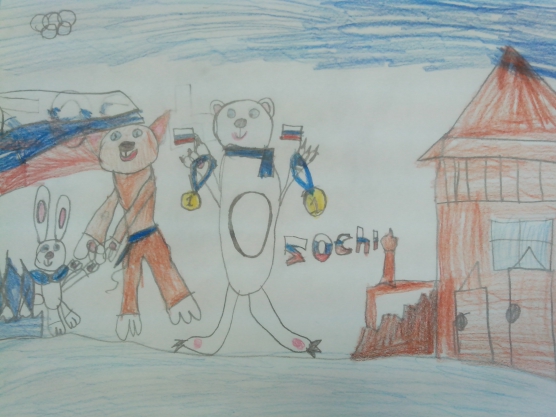 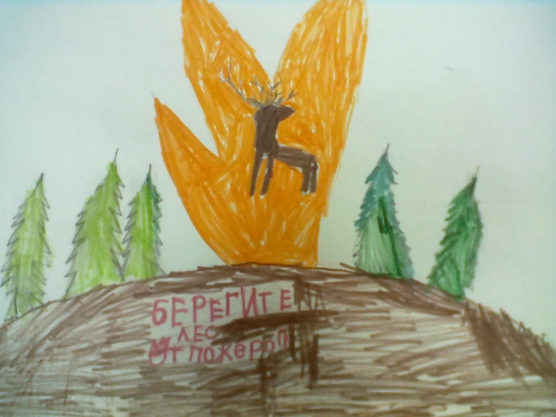 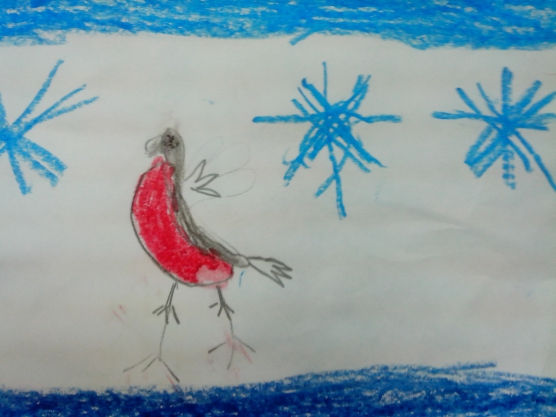 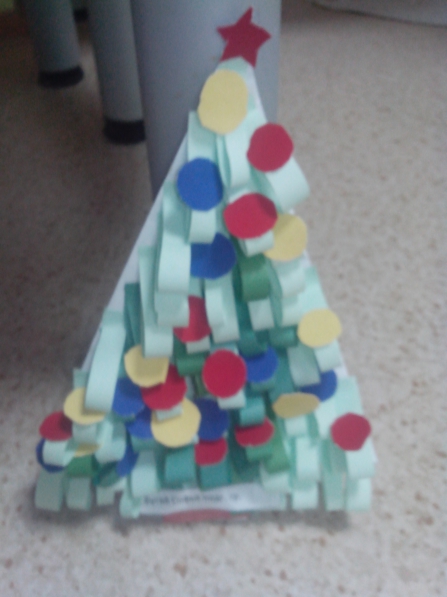 Так же Соня вышивает и делает аппликации самостоятельно, стоит ей только один раз увидеть и работа у нее готова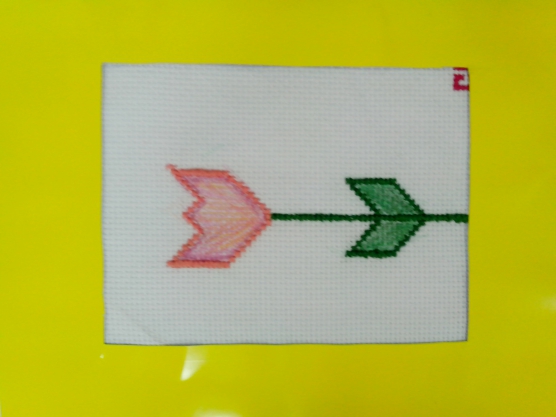 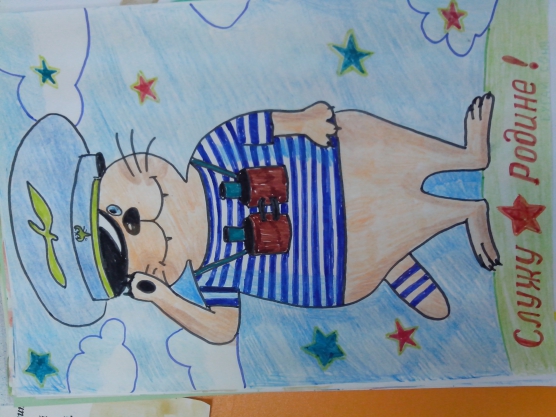 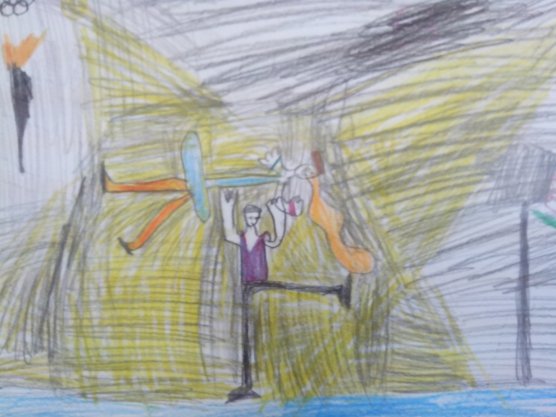 Надо составлять макет, а Соня уже вот сидит и работа готова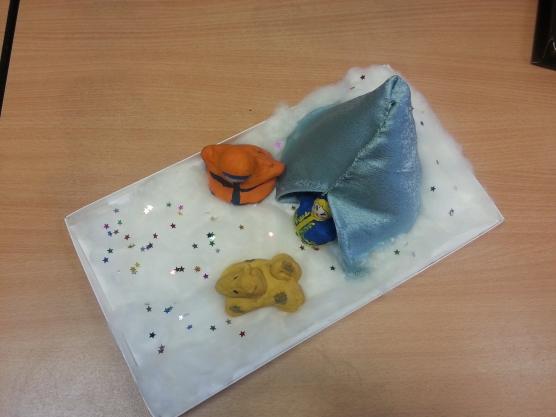 Эти работы они готовили вместе с мамой и сестрой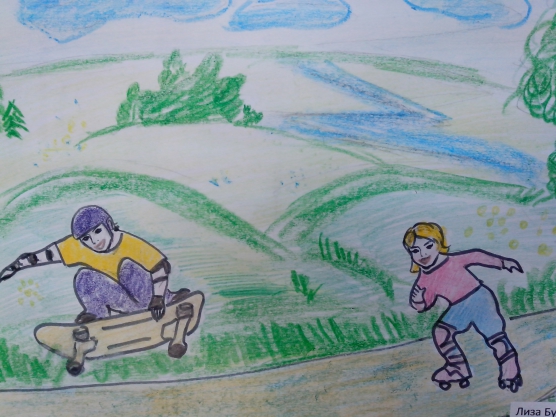 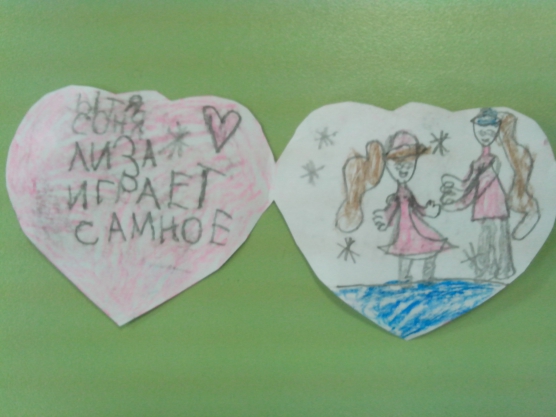 Так она радуется нашим победам.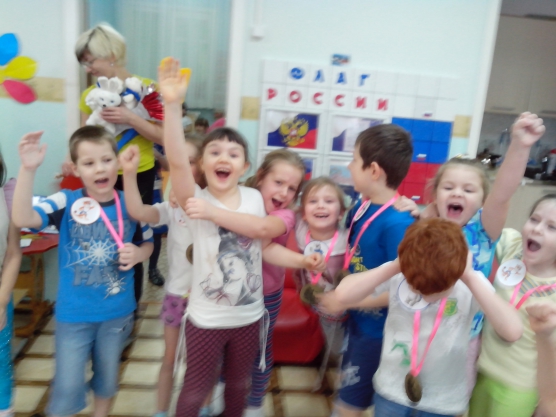 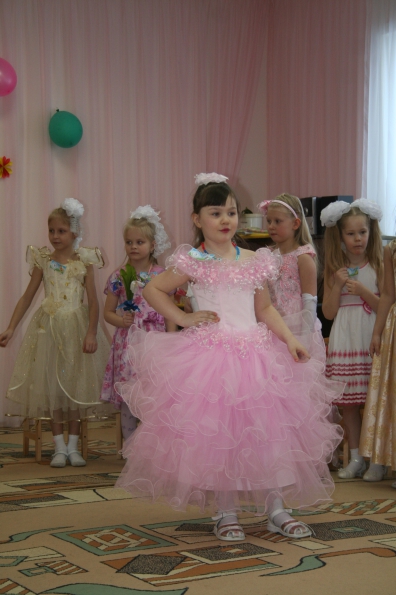 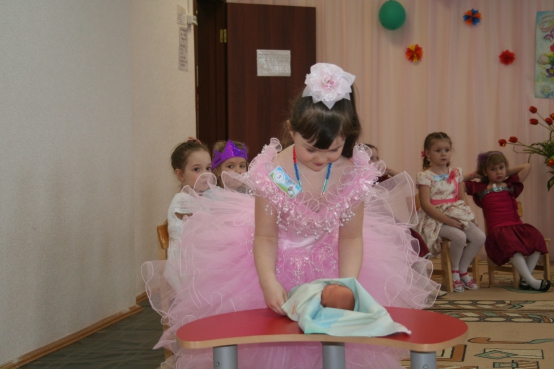 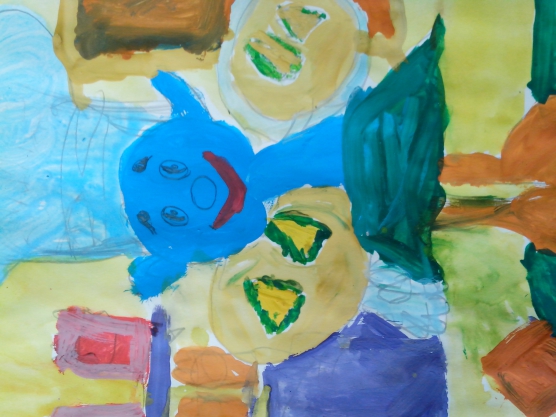 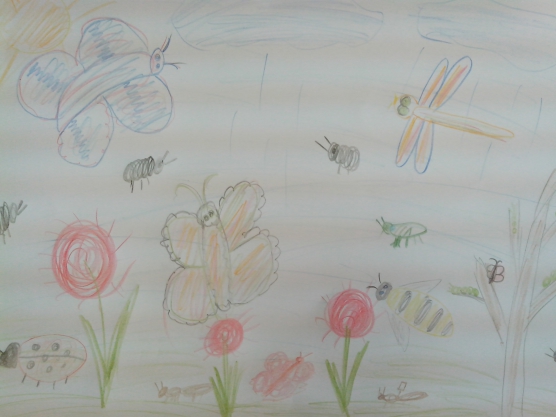 Так еще и участвует в конкурсах,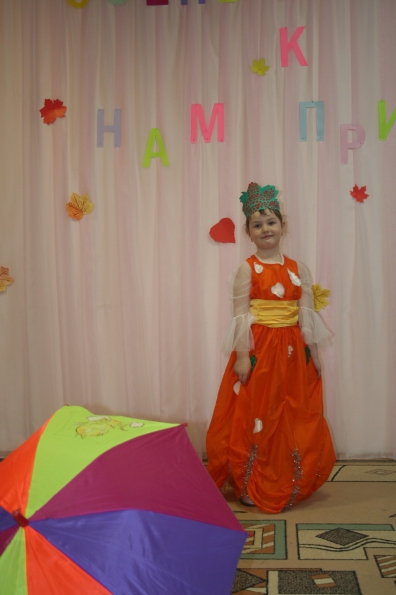 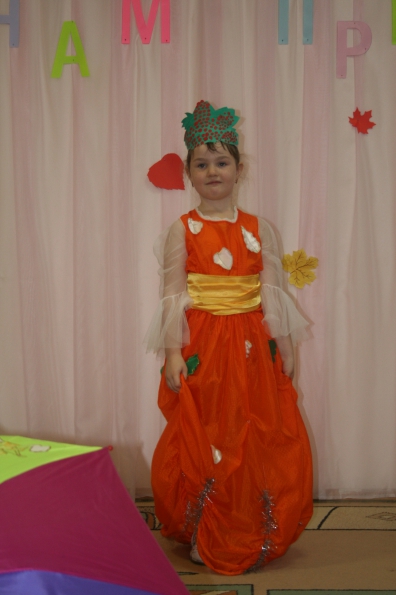 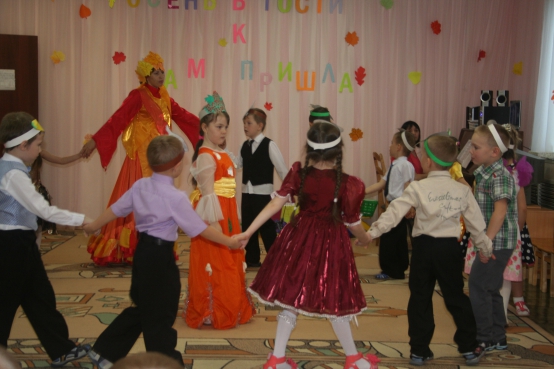 играет ролитак пожелаю нашей Соне:Дарить любовь родным и близким,С улыбкой новый день встречатьИ всё, что лучшее есть в жизни,Суметь увидеть и познать!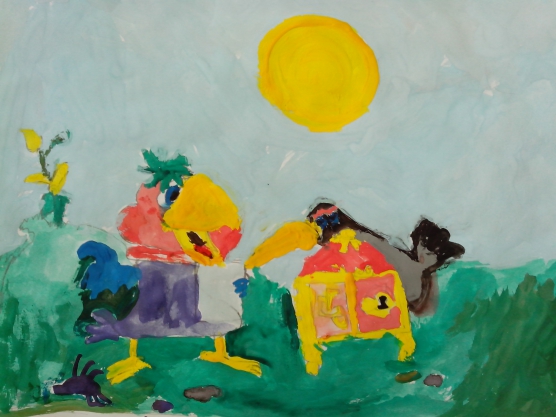 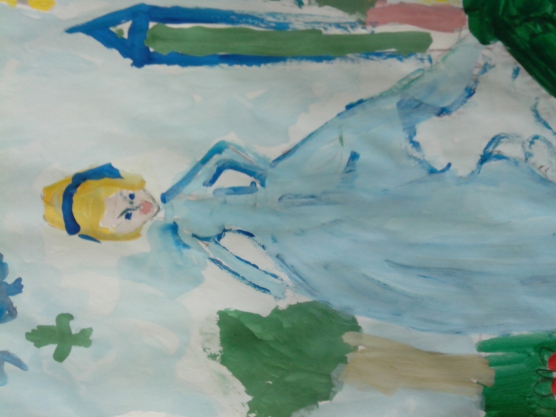 